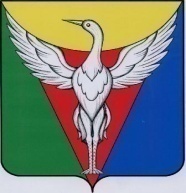 АДМИНИСТРАЦИЯ ПОДОВИННОГО СЕЛЬСКОГО ПОСЕЛЕНИЯ ОКТЯБРЬСКОГО МУНИЦИПАЛЬНОГО РАЙОНАЧЕЛЯБИНСКОЙ ОБЛАСТИ ПОСТАНОВЛЕНИЕ проектот    .  .        г. №  	В соответствии со ст. 78 Бюджетного кодекса Российской Федерации, постановлением Правительства Российской Федерации от 06.09.2016 N 887 "Об общих требованиях к нормативным правовым актам, муниципальным правовым актам, регулирующим предоставление субсидий юридическим лицам (за исключением субсидий государственным (муниципальным) учреждениям), индивидуальным предпринимателям, а также физическим лицам - производителями товаров, работ, услуг",  Администрация Подовинного сельского поселения ПОСТАНОВЛЯЕТ:1.Утвердить Порядок предоставления из бюджета Подовинного сельского поселения Октябрьского муниципального района субсидии организациям жилищно-коммунального хозяйства на возмещение затрат, связанных с оказанием услуг водоснабжения согласно приложению 1 к настоящему постановлению.  2. Утвердить состав комиссии по рассмотрению заявок на получение субсидии согласно приложению 2 к настоящему постановлению.3. Настоящее постановление вступает в силу с 22.02.2018 года. подлежит размещению на официальном сайте администрации Подовинного сельского поселения4. Контроль, за выполнением настоящего постановления оставляю за собойГлава Подовинного сельского поселения				В.С.КузьменкоПриложение 1к постановлению АдминистрацииПодовинного сельского поселенияот    .   .        г. № Порядок  предоставления из бюджета Администрации Подовинного сельского поселения Октябрьского муниципального района субсидии на возмещение затрат, связанных с транспортировкой воды населению организациям  жилищно-коммунального хозяйства1. Общие положения1.1. Настоящий порядок  предоставления из бюджета Администрации Подовинного сельского поселения Октябрьского муниципального района субсидии на возмещение затрат, связанных с транспортировкой воды населению организациям  жилищно-коммунального хозяйства  (далее – Порядок) разработан в соответствии со статьей 78 Бюджетного кодекса Российской Федерации.1.2.Настоящий Порядок определяет условия и порядок предоставления и расходования бюджетных средств, выделенных организациям жилищно-коммунального хозяйства на возмещение затрат, связанных с транспортировкой воды населению, также их контроля за целевым и эффективным использованием бюджетных средств.1.3. Субсидии предоставляются за счет средств бюджета Подовинного сельского поселения в целях обеспечения надежного и бесперебойного водоснабжения населения, на территории Подовинного сельского поселения по регулируемым тарифам.1.4. В целях реализации настоящего Порядка используются следующие понятия:субсидия – средства, предоставляемые из бюджета Подовинного сельского поселения получателю субсидии в целях возмещения затрат, связанных с  транспортировкой воды населению;участник конкурсного отбора – юридические лица (за исключением государственных (муниципальных) учреждений), подавшие заявку на участие в конкурсном отборе на право получения субсидии;получатели субсидии – юридические лица (за исключением государственных (муниципальных) учреждений) - организации жилищно-коммунального хозяйства, осуществляющие регулируемую деятельность на территории Подовинного сельского поселения, осуществляющие транспортировку воды населению, заключившие соответствующее соглашение о предоставлении субсидий. 1.5. Главным распорядителем средств бюджета Подовинного сельского поселения, осуществляющим предоставление субсидий в пределах бюджетных ассигнований и лимитов бюджетных обязательств, предусмотренных ему на соответствующий финансовый год является Администрация Подовинного сельского поселения (далее – Администрация сельского поселения).1.6.  Получатели субсидии должны соответствовать следующим критериям:1) получатели субсидии являются организацией жилищно-коммунального хозяйства, осуществляющим свою деятельность на территории Подовинного сельского поселения по регулируемым тарифам (ценам), установленными в соответствии с действующим законодательством;2) получатели субсидии осуществляют раздельный учет затрат за транспортировку воды населению;3) получатели субсидии имеют задолженность на дату подачи заявления за транспортировку воды.2. Условия и порядок предоставления и расходования субсидий  2.1. Возмещению подлежат прямые затраты на транспортировку воды за прошедший календарный год и истекший период текущего календарного года.  В случае недостаточности бюджетных денежных средств для возмещения затрат всем участникам конкурсного отбора, возмещение затрат производится в соответствии с календарной очередностью поступления в Администрацию сельского поселения заявок от участников конкурсного отбора.2.2.  Для получения субсидии организации коммунального комплекса подают в Администрацию сельского поселения следующие документы:1 заявление на получение субсидии, оформленное на фирменном бланке организации;2) копии учредительных документов (устава юридического лица документов, подтверждающих полномочия лица, имеющего право без доверенности действовать от имени юридического лица);3) копию свидетельства о государственной регистрации юридического лица;4) копию свидетельства о постановке на налоговый учет;5) декларацию о соответствии получателя субсидии требованиям, установленным  пунктом 2.3. настоящего Порядка;6) документы, подтверждающие наличие задолженности за транспортировку воды населению (копии счетов-фактур, товарно-транспортных накладных, акты сверки, копии договоров на транспортировку воды);7) расчет суммы субсидии на возмещение организациями затрат по транспортировке воды населению (Приложение 1).Документы, предусмотренные подпунктами 2-4, 6 настоящего пункта, предоставляются в виде копий, заверенных получателем субсидии.2.3. На первое число месяца, предшествующего месяцу, в котором планируется заключение соглашения о предоставлении субсидии, получатели субсидий должны соответствовать требованиям:1) получатели субсидии не должны находиться в процессе реорганизации, ликвидации, банкротства и не должны иметь ограничения на осуществление хозяйственной деятельности;2)  у получателей субсидий должна отсутствовать просроченная задолженность по возврату в бюджет Подовинного сельского поселения субсидий, бюджетных инвестиций, предоставленных, в том числе в соответствии с иными правовыми актами, и иная просроченная задолженность перед бюджетом Октябрьского сельского поселения;3) получатели субсидий не должны являться иностранными юридическими лицами, а также российскими юридическими лицами, в уставном (складочном) капитале которых доля участия иностранных юридических лиц, местом регистрации которых является государство или территория, включенные в утверждаемый Министерством финансов РФ перечень государств и территорий, предоставляющих льготный налоговый режим налогообложения и (или) не предусматривающих раскрытия и предоставления информации при проведении финансовых операций (офшорные зоны) в отношении таких юридических лиц, в совокупности превышает 50 процентов;4) получатели субсидий не должны получать средства из бюджета Октябрьского сельского поселения в соответствии с иными нормативными правовыми актами, муниципальными правовыми актами на цели, указанные в пункте 3 настоящего Порядка.2.4. Отбор организаций жилищно-коммунального хозяйства – получателей субсидии осуществляется созданной Администрацией сельского поселения комиссией на основании предоставленных участниками конкурсного отбора документов.2.5. Размер Субсидии определяется в виде фиксированной суммы в соответствии с пунктом 2.1. настоящего Порядка.2.6. Комиссия в течение 3 рабочих дней со дня поступления заявок на участие в конкурсном отборе, проводит проверку указанных документов. В соответствии с критериями отбора Комиссия принимает решение о предоставлении субсидии или об отказе в предоставлении субсидии, которое оформляется распоряжением Главы Подовинного сельского поселения, с указанием мотивированного заключения, в случае предоставления субсидии - размера субсидии.2.7. В течение 3 рабочих дней со дня издания Главой Подовинного сельского поселения, распоряжения о предоставлении субсидии Администрация сельского поселения направляет получателю субсидии уведомление и проект соглашения о предоставлении субсидии по типовой форме, утвержденной Приказом Финансового управления администрации Октябрьского муниципального района от 03.11.2016 N 64/1 "Об утверждении Типовой формы договора (соглашения) между главным распорядителем средств бюджета сельского поселения Октябрьского муниципального района и юридическим лицом (за исключением муниципальных учреждений), индивидуальным  предпринимателем, физическим лицом – производителем товаров, работ, услуг о предоставлении субсидии из бюджета сельского поселения Октябрьского муниципального района».2.8. Получатель субсидии в течение 3 рабочих дней со дня получения проекта соглашения о предоставлении субсидии подписывает соглашение  в двух экземплярах и направляет в Администрацию сельского поселения.2.9. В случае несоответствия предоставленных документов требованиям, установленным настоящим Порядком, Комиссия в течении 3 рабочих дней после получения заявления и необходимых документов письменно уведомляет участника конкурсного отбора о приостановлении рассмотрения заявления или об отказе в предоставлении субсидии с указанием причин.2.10. Решение об отказе в предоставлении субсидии принимаются в следующих случаях:- отсутствие денежных средств в бюджете Подовинного сельского поселения в текущем финансовом году;- несоответствие получателя субсидий критериям конкурсного отбора, предусмотренным пунктом 1.6. настоящего Порядка;- не предоставление документов в объеме, предусмотренном пунктом 2.2. настоящего Порядка;- недостоверность представленной получателем субсидии информации.2.11.  Перечисление субсидии осуществляется Администрацией сельского поселения на расчетный счет получателя субсидии не позднее 10 рабочих дней после принятия решения о предоставлении субсидии.2.12. Субсидия носит целевой характер. Получатели субсидии обязаны направить полученную субсидию на погашения задолженности за транспортировку воды населению за потребление которой производится возмещение затрат.2.13. Не использованные в отчетном финансовом году остатки субсидий могут быть направлены на осуществление расходов в следующем финансовом году при принятии Администрацией сельского поселения по согласованию с Финансовым управлением администрации Октябрьского муниципального района решения о наличии потребности в указанных средствах и включении такого положения в соглашение о предоставлении субсидии.3. Требования к отчетности3.1. В течение 15 рабочих дней со дня получения субсидии организация – получатель субсидии должна направить отчет об использовании субсидии в Администрацию сельского поселения.3.2. Ответственность за достоверность представленных в Администрацию сельского поселения сведений возлагается на получателя субсидии.4. Осуществление контроля за соблюдением условий, целей и порядка предоставления субсидий и ответственность за их нарушение4.1. Получатель субсидии несет ответственность за целевое использование полученных средств субсидии в соответствии с настоящим Порядком и действующим законодательством.4.2. Администрация сельского поселения и органы муниципального финансового контроля в соответствии с пп. 5 п. 3 ст. 78 Бюджетного кодекса Российской Федерации в обязательном порядке осуществляют контроль за:выполнением получателем субсидии условий, целей и порядка предоставления субсидий установленных в настоящем Порядке;выполнением получателем субсидии обязательств по соглашению о предоставлении субсидии.В случае невыполнения получателем субсидии обязательств, установленных настоящим Порядком и соглашением  о предоставлении субсидии, сумма субсидии подлежит возврату в бюджет Подовинного сельского поселения.4.3. В случае использования субсидий не по целевому назначению или неиспользования их в установленные сроки Администрация сельского поселения в течение 5  дней с даты выявления указанных обстоятельств принимает решение о возврате предоставленных субсидий и направляет письменное уведомление получателю субсидии о возврате в десятидневный срок, перечисленных сумм субсидии.Получатель субсидии в течение 10 дней с момента получения уведомления, обязан произвести возврат в бюджет Подовинного сельского поселения бюджетных средств ранее полученных сумм субсидии, указанных в уведомлении, в полном объеме.4.4. В случае выявления Администрацией сельского поселения по результатам контроля недостоверности отчета об использовании субсидии, получатель субсидии обязан обеспечить возврат субсидии в бюджет Подовинного сельского поселения в полном объеме в течение 10 дней с даты направления получателю субсидии письменного уведомления о результатах контроля.4.5. В случае если получатель субсидии не возвратил субсидию в установленный срок или возвратил ее не в полном объеме, Администрация сельского поселения обращается в суд с заявлением о взыскании перечисленных средств субсидии в соответствии с законодательством Российской Федерации.4.6. В случае образования не использованного в отчетном финансовом году остатка субсидии, при отсутствии решения Администрации сельского поселения о наличии потребности  в использовании этих средств на цели предоставления субсидии в следующем финансовом году, принятого по согласованию с Финансовым управлением администрации Октябрьского муниципального района и включении такого положения в соглашение о предоставлении субсидии,  остаток субсидии подлежит возврату в бюджет Октябрьского муниципального района в срок не позднее 15 января года, следующего за отчетным.Приложение к Порядку предоставления из бюджета Подовинного сельского поселения субсидии на возмещение затрат  по транспортировке воды населению организациям  жилищно-коммунального хозяйства   РАСЧЕТсуммы субсидии на возмещение затратпо транспортировке воды населению __________________________________________________________(наименование организации)*-  расчет задолженности производится раздельно по каждому населённому пункту Руководитель          _____________  ______________________________                                                       (подпись)                                                 (Ф.И.О.)Главный бухгалтер _____________  ______________________________                                                       (подпись)                                                 (Ф.И.О.)Приложение к Порядку предоставления из бюджета Подовинного сельского поселения субсидии на возмещение затрат  по транспортировке воды населению организациям  жилищно-коммунального хозяйства   ОТЧЕТо расходовании субсидии на возмещение затрат по транспортировкеводы населению организациям  жилищно-коммунального хозяйстваРуководитель          _____________  ______________________________                                                       (подпись)                                                 (Ф.И.О.)Главный бухгалтер _____________  ______________________________                                                       (подпись)                                                 (Ф.И.О.)Исполнитель            _____________  ______________________________                                                       (подпись)                                                 (Ф.И.О.)Тел.:__________________                     «___»_________________201__ г. Приложение 2к постановлению АдминистрацииПодовинного сельского поселенияОктябрьского муниципального районаот   .   .        г. №  Состав комиссии по рассмотрению заявок на получение субсидии:Глава Подовинного сельского поселения Кузьменко В.С. – председатель комиссииГлавный бухгалтер  - Бобылева Н.И.3.  Бухгалтер                 - Белая О.А.Специалист  Гизатулина Ю.Р. – секретарь комиссии. Об утверждении порядка предоставления субсидий из бюджета Подовинного сельского поселения предприятиям – производителям коммунальных услуг Наименование населённого пункта (транспортировка воды)Дата предоставленияуслугикмСтоимость  кмСумма затрат в соответствующем периоде, руб.Размер запрашиваемой суммы, руб. 123456№ п/пПоступило субсидииПодтверждение расходов по транспортировке водыОстаток субсидии, подлежащей возврату в бюджет муниципального образования№ п/пПоступило субсидииПодтверждение расходов по транспортировке водыОстаток субсидии, подлежащей возврату в бюджет муниципального образования123…